OBČINA GROSUPLJE, Taborska cesta 2, 1290 Grosuplje,ki jo zastopa Dr. Peter Verlič, županmatična številka: 5880734000ID za DDV: SI14067765(v nadaljevanju: služnostni zavezanec)inJAVNO KOMUNALNO PODJETJE GROSUPLJE d.o.o., Cesta na Krko 7, 1290 Grosuplje, ki jo zastopa Stanislav Stopar, direktormatična številka: 5144574, ID za DDV: SI65119037(v nadaljevanju: upravljavec)inNAZIV PODJETJA:_________________________Naslov :________________________________ki ga zastopa _________________, direktorMatična številka: _________________ID za DDV: ___________________(v nadaljevanju: služnostni upravičenec)sklenejo:					Pogodbo o ustanovitvi služnosti za izgradnjo, obratovanje in vzdrževanje SPTE naprav v plinski kotlovnici Sončni dvori členPogodbene stranke sporazumno ugotavljajo:da je služnostni zavezanec Občina Grosuplje lastnik nepremičnine na parc. št. 888/17 k.o. 1784 Stranska vas, na kateri se nahaja prostor za postavitev zabojnika s SPTE napravama, namenjene So Proizvodnje Toplote in Elektrike, in ostalih potrebnih instalacij za funkcioniranje le teh,da so cilji energetske politike v Republiki Sloveniji določeni v Resoluciji o nacionalnem energetskem programu (Uradni list RS, št. 57/04) in predstavljajo predvsem izboljšanje učinkovitosti rabe energije in dvig deleža obnovljivih virov energije,da je služnostni upravičenec izrazil interes za postavitev SPTE naprave na zemljišču in priključitev na obstoječi sistem daljinskega ogrevanja za oskrbo s toploto stanovanjske soseske Sončni dvori v Brezju pri Grosupljem,da bo služnostni upravičenec na podlagi podatkov o ponoru toplotne energije dimenzioniral velikost SPTE naprav,da bo v skladu s predhodnimi dogovori in to pogodbo na zemljišču nameščeni SPTE napravi električne moči 25 kW in 260 kW, ki bosta kot vhodni energent uporabljali zemeljski plin,da bo hkrati ob izgradnji SPTE naprave potrebno v objektu iz prve alineje tega člena izvesti tudi nekatera gradbena, strojna in elektro dela, kot so izdelava betonske temeljne plošče, cevne povezave SPTE naprav z obstoječimi strojnimi in elektro inštalacijami, izdelava in predelava ustreznih priključkov za obstoječe instalacije, kot tudi druga dala, ki se bodo zahtevala skladno s projektom za izvedbo, vse z namenom vgradnje SPTE naprav na obstoječe stanje in zadostitvi varnostnih in tehničnih pogojev za postavitev SPTE postrojenja, ki jih zahteva zakonodaja s predmetnega področja,da je v korist služnostnega upravičenca kot investitorja potrebno poleg za to namenjenega prostora ustanoviti služnostno pravico, ki bo omogočala vgradnjo, gradnjo, vključno s potrebnimi izkopi, postavitev, obstoj, nadzor, servis, obratovanje, vzdrževanje, obnovo, popravilo, rekonstrukcijo SPTE postrojenja, vzpostavitev priključka postrojenja SPTE na plinovodno omrežje in na interno ter elektro distribucijsko omrežje, ter dostop, hojo in vožnjo z vsemi prevoznimi sredstvi,da služnostni upravičenec in upravljalec na podlagi te pogodbe v zvezi že sklenjeno pogodbo o dobavi toplote s postavitvijo SPTE naprav, s katero skladno s 13. členom Odloka o ustanovitvi in organiziranju Javnega podjetja Javno komunalno podjetje Grosuplje, d.o.o. (Ur. l. RS, št. 85/13), upravlja upravljalec, kateremu je skladno z določilom 3. odstavka 70. člena Zakona o stvarnem premoženju države in samoupravnih lokalnih skupnosti (Uradni list RS, št 11/18 in 79/18, v nadaljevanju ZSPDSLS-1) prenesena nepremičnina v upravljanje in se navedena nepremičnina uporablja za izvajanje gospodarske javne službe,da sta upravljalec  in služnostni upravičenec na podlagi pogodbo o dobavi toplote s postavitvijo SPTE naprav v razmerju, kot ga predvidevajo določila 58. člena ZSPDSLS-1, posebno nadomestilo za uporabo zemljišča pa bi se prelilo v ceno končnemu uporabniku storitev daljinskega ogrevanja, zato le to nadomestilo ni posebej določeno.členSlužnostni zavezanec in upravljalec s to pogodbo ustanavljata služnostnemu upravičencu služnost vgradnje, gradnje, vključno s potrebnimi izkopi, postavitve, obstoja, nadzora, servisa, obratovanja, vzdrževanja, obnove, popravila, rekonstrukcije SPTE postrojenja, vzpostavitve priključka postrojenja SPTE na plinovodno omrežje zemeljskega plina in na interno ter elektro distribucijsko omrežje, na zemljišču ID znaka parc. 1784  888/17, k.o. 1784 Stranska vas, ter služnost dostopa, hoje in vožnje z vsemi prevoznimi sredstvi preko navedenega zemljišča, vključno s postavitvijo zabojnika s SPTE napravama dimenzij dolžine 11 metrov, širine 3,3 metre in višine 3 metre.Služnost na zemljišču ID znaka parc. 1784  888/17 se ustanavlja v skupni površini 120 m2, kot izhaja iz skice v Prilogi št. 1, ki je sestavni del te pogodbe.Služnostni upravičenec ima v času trajanja te pogodbe pravico uporabljati zemljišče v obsegu, ki je potreben za dostop do SPTE postrojenja ter v obsegu, ki je potreben za vgradnjo, gradnjo, vključno s potrebnimi izkopi, postavitvijo, obstojem, nadzorom, servisom, obratovanjem, vzdrževanjem, obnovo, popravili, rekonstrukcijami SPTE postrojenja.Služnostna pravica se ustanovi za čas do 31. 12.2 032. Stvarna služnost se po 31. 12. 2032 ob prisotnosti utemeljenih razlogov lahko podaljša, v primeru, da pogodba o dobavi toplote s postavitvijo SPTE naprav preneha veljati pred tem datumom, pa se služnostni upravičenec zaveže izdati primerno zemljiškoknjižno listino, na podlagi katere se bo stvarna služnost izbrisala, že pred navedenim datumom.členSPTE postrojenje ima v tej pogodbi naslednji pomen:zabojnik v katerem je umeščena SPTE naprava s sistemom odvoda dimnih plinov, ločilnim mestom, merilne naprave za merjenje proizvodnje električne energije in proizvedene toplotne energije,vse instalacije znotraj zabojnika, ki so potrebne za delovanje naprav iz prejšnje alineje,vse povezave do sistema daljinskega ogrevanja, distribucijskega elektro in plinskega omrežja ali vse instalacije zunaj oz. znotraj objekta, ki so potrebne za delovanje naprav iz prve alineje tega člena.Zabojnik bo nameščen na predvidenem mestu za SPTE Sončni dvori, skladno z veljavnim gradbenim dovoljenjem št.351-576/2020-7 (306) z dne 17. 2. 2021, kot izhaja iz skice v Prilogi št. 1, ki je sestavni del te pogodbe.Služnostni zavezanec in upravljalec sta v postopkih pridobivanja dovoljenj in soglasij dolžna sodelovati tako, da si po svojih najboljših močeh prizadevata za to, da bi služnostni upravičenec pridobil vsa potrebna dovoljenja in soglasja za SPTE postrojenje in njegovo obratovanje.členSlužnostni zavezanec in upravljalec dovoljujeta služnostnemu upravičencu, da v času trajanja služnosti uporablja zemljišče ter dovoljuje dostop do postrojenja SPTE tudi pooblaščenim tretjim osebam, vse z namenom izvrševanja vseh potrebnih del v zvezi z vgradnjo, gradnjo, vključno s potrebnimi izkopi, postavitvijo, obstojem, nadzorom, servisom, obratovanjem, vzdrževanjem, obnovo, popravili, rekonstrukcijo SPTE postrojenja, vzpostavitvijo priključka postrojenja SPTE brez časovnih omejitev.členUpravljavec se obvezuje, da bo omogočil služnostnemu upravičencu nemoteno izvrševanje služnostne pravice iz te pogodbe, še zlasti pa, da mu bo omogočil: postavitev zabojnika s SPTE napravama na zemljišču ID znaka parc. 1784  888/17,izvedbo vseh del zaradi priključitve naprav SPTE postrojenja na obstoječo infrastrukturo ter koriščenje le te,dostop do zemljišča z zabojnikom, kjer se le-ta nahaja, zaradi vgradnje, gradnje, vključno s potrebnimi izkopi, postavitve, obstoja, nadzora, servisa, obratovanja, vzdrževanja, obnove, popravila, rekonstrukcije SPTE postrojenja, vzpostavitve priključka postrojenja SPTE za ves čas trajanja te pogodbe.členMorebitno povzročeno škodo, ki bi nastala zaradi gradbenih, vzdrževalnih, obnovitvenih in podobnih del, je zavezan služnostni upravičenec takoj odpraviti oziroma poravnati upravljavcu takoj po zaključku teh del, v primeru, ko to ni možno, pa v roku 30 dni od sklenitve odškodninskega dogovora.Če stranki sporazuma o višini povzročene škode ne bosta dosegli, jo bo določil neodvisni sodni cenilec, ki ga angažirata skupaj.členSlužnostni upravičenec se obvezuje, da bo po preteku te pogodbe in pogodbe o dobavi toplote s postavitvijo SPTE naprav, če ne bo prišlo do sklenitve nove pogodbe, odstranil na svoje stroške zabojnik s SPTE napravama.členPogodbene stranke se dogovorijo, da je ta pogodba podlaga za vpis v zemljiško knjigo in predstavlja ustanovitev pravice graditi SPTE postrojenje iz te pogodbe v korist služnostnega upravičenca, za katero je potrebno pridobiti upravno dovoljenje.Zemljiškoknjižno dovolilo členLastnik nepremičnine  ID znaka parc. 1784  888/17, OBČINA GROSUPLJE, Taborska cesta 2, 1290 Grosuplje, matična št: 5880734000, izrecno in nepogojno dovoljuje, da se v zemljiški knjigi pri nepremičnini ID znaka parc. 1784  888/17 vknjiži služnostna pravica vgradnje, gradnje, vključno s potrebnimi izkopi, postavitve, obstoja, nadzora, servisa, obratovanja, vzdrževanja, obnove, popravila in rekonstrukcije SPTE postrojenja ter vzpostavitve priključka postrojenja SPTE, kot tudi pravice dostopa, hoje in vožnje z vsemi prevoznimi sredstvi v površini 120 m2, v korist služnostnega upravičenca:(Firma služnostnega upravičenca) __________________, (sedež in poslovni naslov) _________________ ____________________, matična št. _________________ , za čas do 31.12.2032.členPogodbene stranke se obvezujejo, da bodo v primeru statusnih sprememb svoje obveznosti in pravice iz te pogodbe prenesle na svojega pravnega naslednika. Služnostni zavezanec in upravitelj se zavezujeta, da se v tem primeru pogoji ter vse druge pravice iz te pogodbe za služnostnega upravičenca ne bodo spremenile.členVse spremembe te pogodbe stranke dogovorijo pisno z dodatkom k tej pogodbi.Če je katerakoli člen te pogodbe neveljaven ali pa to postane, to na veljavnost ostalih členov ne vpliva. Pogodbene stranke se obvezujejo, da bodo takšen neveljaven člen nadomestila z ustreznim veljavnim določilom, ki bo čim bližje dejanskemu namenu neveljavnega člena. V primeru, da neveljavnost določil vpliva na sam pogodbeni odnos, se pogodbene stranke obvežejo le ta urejati celovito.členVse stroške v zvezi s to pogodbo se zaveže nositi služnostni upravičenec. Služnostni upravičenec nosi tudi vse stroške v zvezi z vgradnjo in vzdrževanjem SPTE postrojenja.členVse spore v zvezi s to pogodbo bodo stranke reševale sporazumno, v nasprotnem primeru je za to pristojno stvarno in krajevno sodišče v Ljubljani.členTa pogodba stopi v veljavo z dnem, ko jo podpišejo vse pogodbene stranke in je sestavljena v petih (5) enakih izvodih, od katerih prejme služnostni zavezanec dva izvoda, po en izvod pa prejmeta preostali dve stranki, s tem, da služnostni upravičenec prejme izvod z overjenim podpisom na zemljiškoknjižnem dovolilu za namen ureditve stvarne služnosti v zemljiški knjigi.SLUŽNOSTNI ZAVEZANEC:OBČINA GROSUPLJEŽupan: Dr. Peter Verličdne	(podpis in žig)UPRAVLJALEC:JAVNO KOMUNALNO PODJETJE GROSUPLJE d.o.o.Direktor: Stanislav Stopardne	(podpis in žig)SLUŽNOSTNI UPRAVIČENECNaziv/firmaDirektor: dne	(podpis in žig)PRILOGA 1: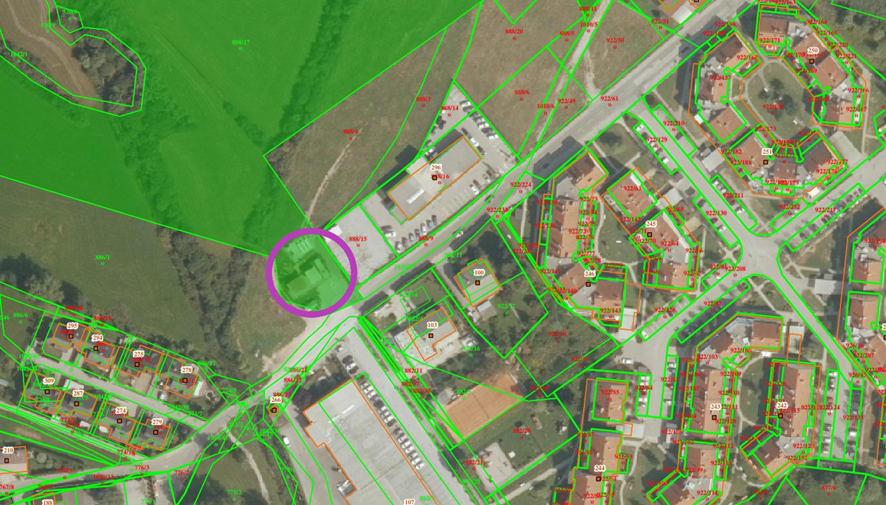 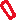 